UMW/AZ/PN-69/18     		                                                	Wrocław, 05.07.2018 r.NAZWA POSTĘPOWANIADostawa mikropłytkowego czytnika absorbancji oraz urządzenia do zewnątrzustrojowej fali uderzeniowej na potrzeby jednostek Uniwersytetu Medycznego we Wrocławiu.Przedmiot zamówienia podzielono na 2 (dwie) części osobno oceniane:Część A – Dostawa mikropłytkowego czytnika absorbancji do Katedry i Kliniki Pediatrii 
i Chorób Infekcyjnych UMW,Część B – Dostawa urządzenia do zewnątrzustrojowej fali uderzeniowej na potrzeby Wydziału Nauk o Zdrowiu UMW.Kryteriami oceny ofert były: Cena realizacji przedmiotu zamówienia – 60 %,Termin gwarancji - 40 %.WYNIK - część AUniwersytet Medyczny we Wrocławiu dziękuje Wykonawcy za udział w ww. postępowaniu.Zgodnie z art. 92 Prawa zamówień publicznych (Pzp), zawiadamiamy o jego wyniku.Część A – Dostawa mikropłytkowego czytnika absorbancji do Katedry i Kliniki Pediatrii 
i Chorób Infekcyjnych UMWZłożone ofertyOfertę złożył następujący Wykonawca, wymieniony w Tabeli: Informacja o Wykonawcach wykluczonych z postępowania.Wykonawca, który złożył ofertę, nie został wykluczony z postępowania.Informacja o Wykonawcach, których oferty zostały odrzucone i o powodach odrzucenia oferty.Treść złożonej oferty odpowiada treści Siwz; oferta nie podlega odrzuceniu.Informacja o wyborze najkorzystniejszej oferty.Jako najkorzystniejszą wybrano ofertę Wykonawcy:BIOKOM Baka, Olszewski Spółka JawnaUl. Wspólna 3 05-090 JankiTreść oferty ww. Wykonawcy odpowiada treści Siwz, oferta nie podlega odrzuceniu, a Wykonawca nie został wykluczony z postępowania.Kanclerz UMWmgr Iwona Janus 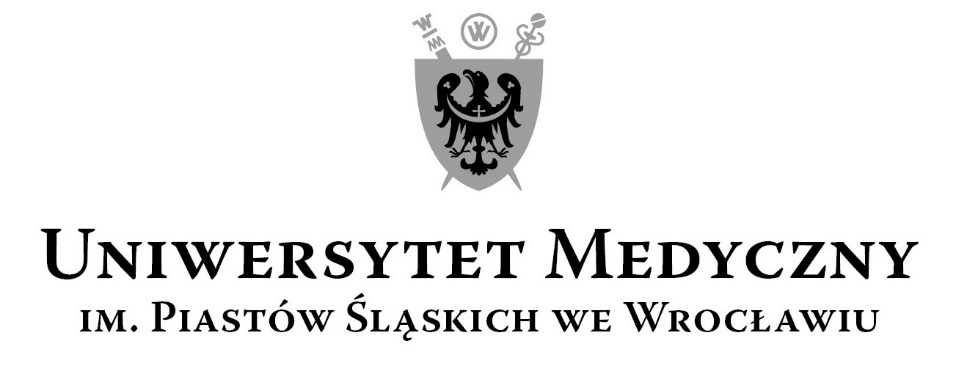 50-367 Wrocław, Wybrzeże L. Pasteura 1Zespół ds. Zamówień Publicznych UMWul. K. Marcinkowskiego 2-6, 50-368 Wrocławfaks 71 / 784-00-45e-mail: monika.komorowska@umed.wroc.pl 50-367 Wrocław, Wybrzeże L. Pasteura 1Zespół ds. Zamówień Publicznych UMWul. K. Marcinkowskiego 2-6, 50-368 Wrocławfaks 71 / 784-00-45e-mail: monika.komorowska@umed.wroc.pl NrWykonawcy, adres Cena realizacji przedmiotu zamówienia w PLN/punktyTermin gwarancji/punktyŁączna punktacja 1BIOKOM Baka, Olszewski Spółka JawnaUl. Wspólna 3 05-090 Janki 19 990,8060,00 pkt24 miesiące40,00 pkt100,00 pkt